GEOGRAFIA, kl.5-625.11.2020  Temat: krajobraz wielkomiejski – Warszawa.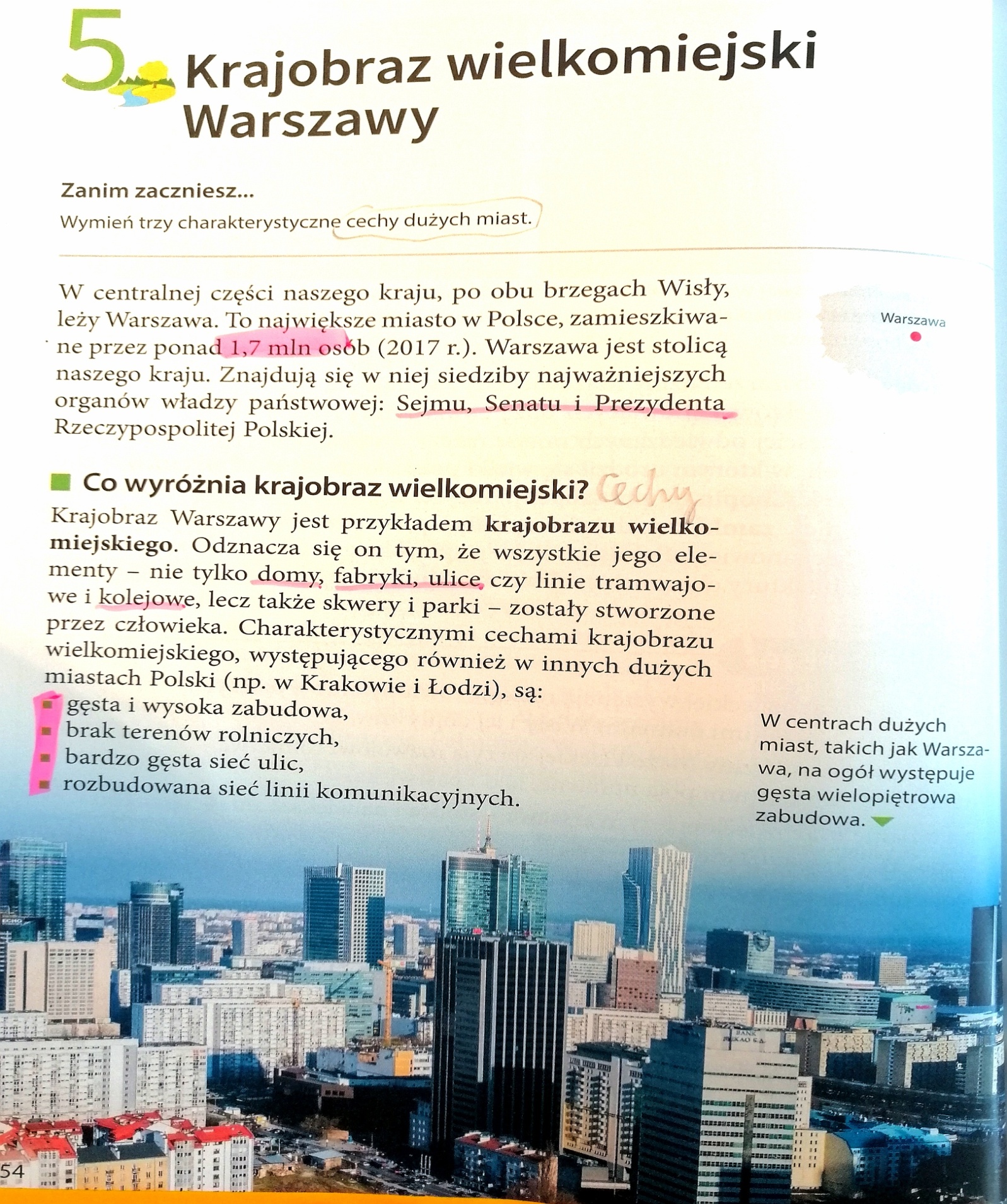 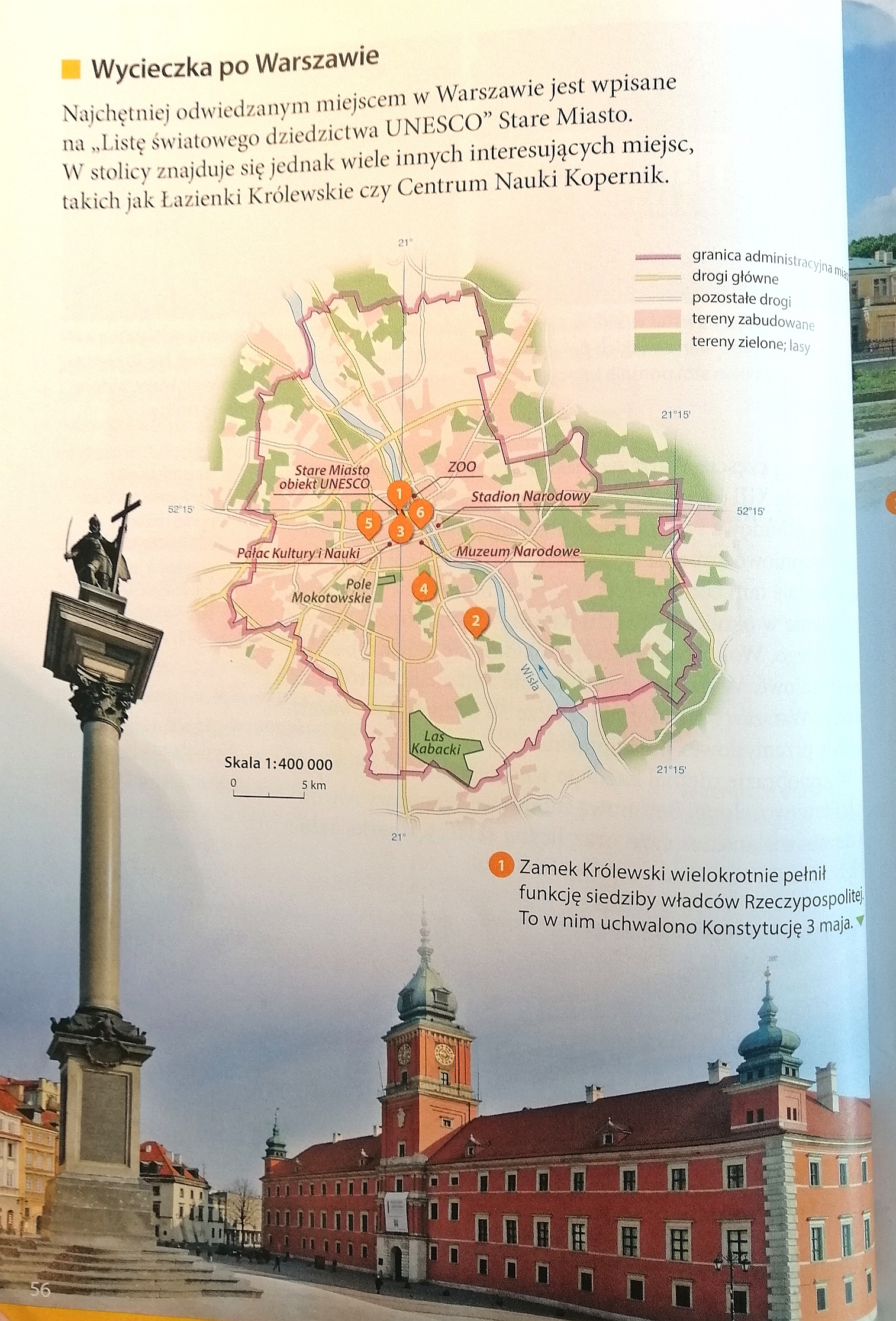 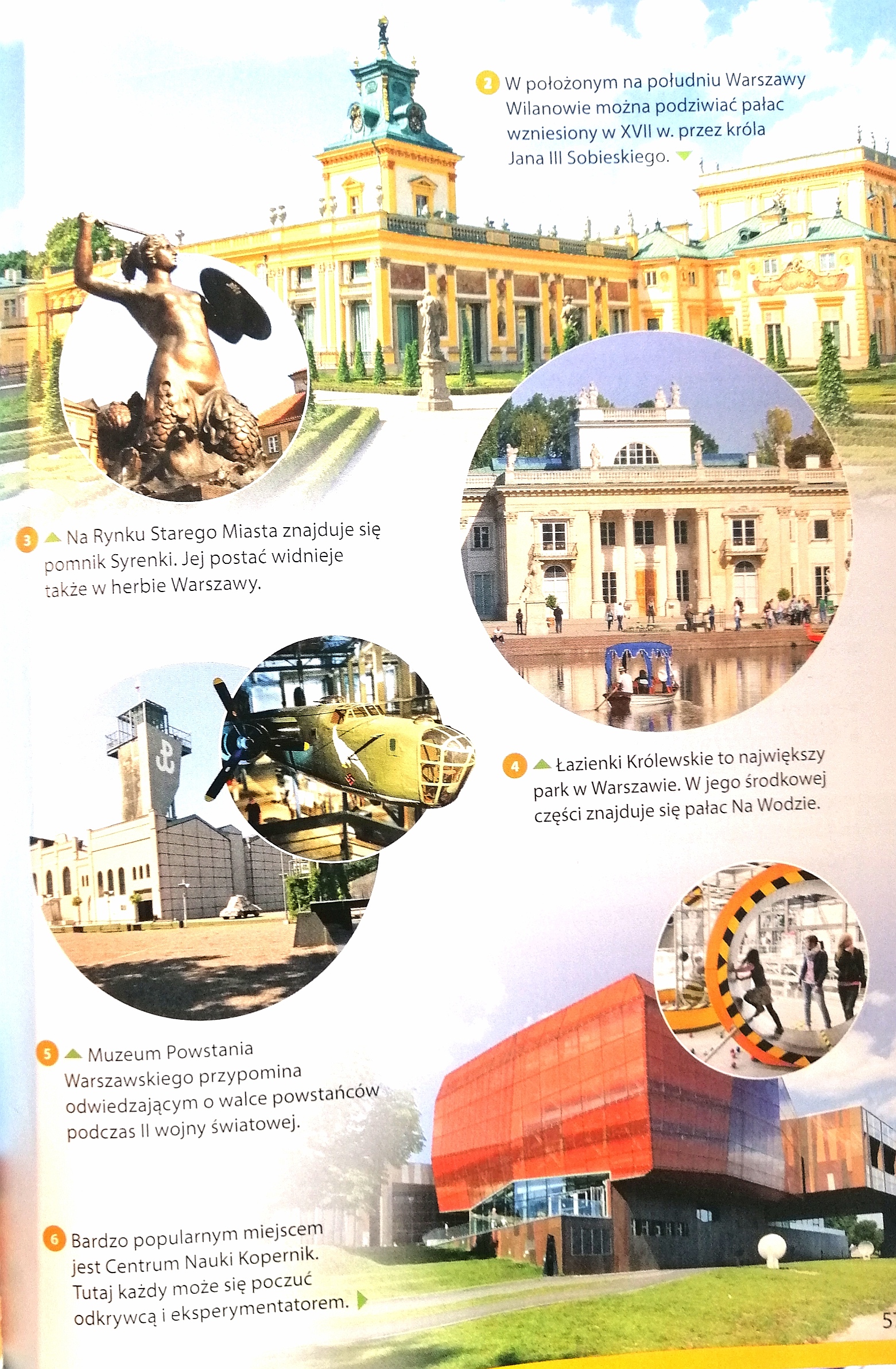 Notatka do zeszytu:25.11.2020  Temat: krajobraz wielkomiejski – Warszawa.Cechy krajobrazu wielkomiejskiego:- gęsta i wysoka zabudowa- brak terenów rolniczych- bardzo gęsta sieć ulic- rozbudowana sieć linii komunikacyjnychWarszawa to stolica naszego kraju, leży na Nizinie Mazowieckiej, nad rzeka Wisłą.W Warszawie są siedziby najważniejszych organów władzy państwowej:Sejmu, Senatu i Prezydenta.Zadanie domowe: Wpisz 5 ciekawych miejsc, które można odwiedzić w Warszawie:1.2.34.5.